АДМИНИСТРАЦИЯ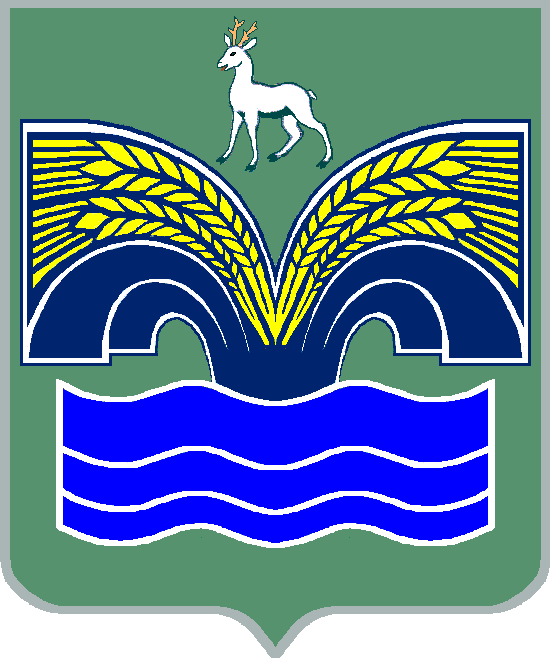 СЕЛЬСКОГО ПОСЕЛЕНИЯ БОЛЬШАЯ КАМЕНКАМУНИЦИПАЛЬНОГО РАЙОНА КРАСНОЯРСКИЙСАМАРСКОЙ ОБЛАСТИПОСТАНОВЛЕНИЕот  28 февраля  2017 года № 12Об утверждении Программы комплексного развития транспортной инфраструктуры сельского поселения Большая Каменка муниципального района Красноярский Самарской области               на 2017 и на период до 2033 года  В соответствии со статьей 179 Бюджетного кодекса Российской Федерации,  Федеральным законом от 06.10.2003 № 131-ФЗ «Об общих принципах организации местного самоуправления в Российской Федерации», Постановлением Правительства РФ от 25.12.2015  № 1440 «Об утверждении требований к программам комплексного развития транспортной инфраструктуры поселений, городских округов», Генеральным планом сельского поселения Большая Каменка муниципального района Красноярский Самарской области  П О С Т А Н О В Л Я Ю:1. Утвердить Программу комплексного развития транспортной инфраструктуры сельского поселения Большая Каменка муниципального района Красноярский Самарской области  на 2017 и на период до 2033 года.2. Опубликовать настоящее постановление в газете «Красноярский вестник» и разместить на сайте администрации муниципального района Красноярский в разделе «поселения/Большая Каменка».    3. Контроль за исполнением настоящего постановления оставляю за собой.Глава сельского поселения Большая Каменкамуниципального района Красноярский Самарской области                                                                     Г.А.Матвеев 